ZÁKLADNÍ ŠKOLA MARJÁNKApříspěvková organizaceBělohorská 52/417, 169 00 Praha 6Tel.: 220 517 391, fax: 220 517 392, e-mail: info@zsmarjanka.czwww.zsmarjankapraha6.cz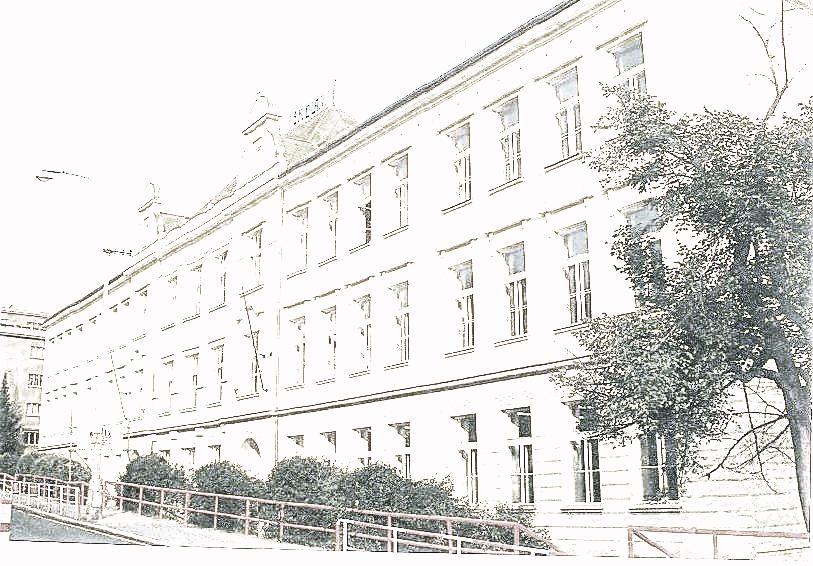 Školní rok 2023/2024Název práceJméno a příjmení                                  třída